Part and Assembly Template Download and Opening InstructionsDownload Template Files on Machine Shop homepage. 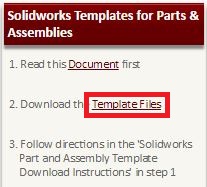 Open file location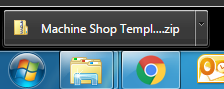 Copy the following:C:\ProgramData\SolidWorks\SolidWorks 2012 Extract all Files 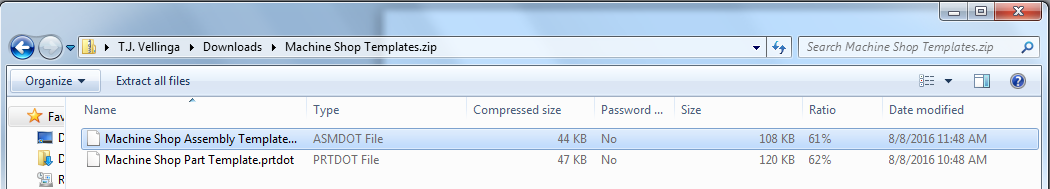 Paste “C:\ProgramData\SolidWorks\SolidWorks 2012” into the text box and push Extract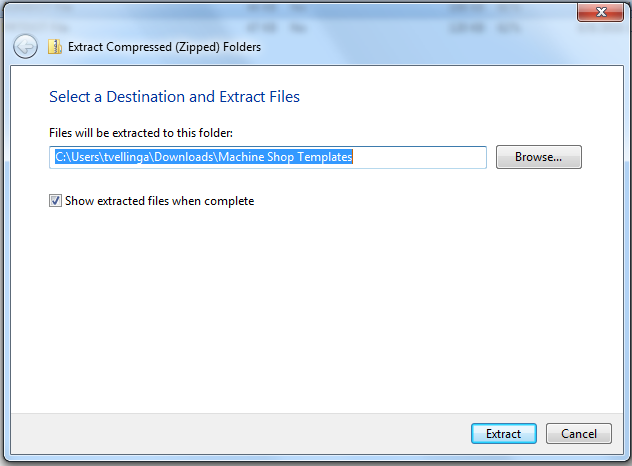 Open SolidworksCreate new document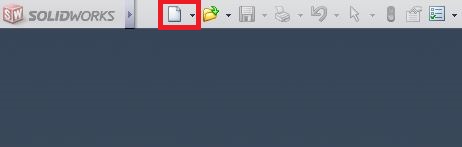 Go to advanced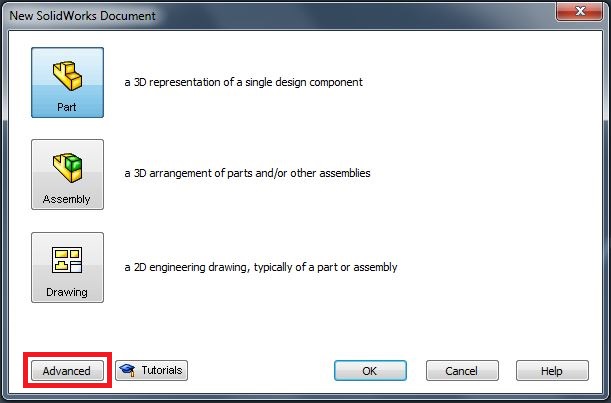 Choose either “Machine Shop Assembly Template.asmdot” or “Machine Shop Part Template.prtdot” depending if you want a new part or assembly and hit ok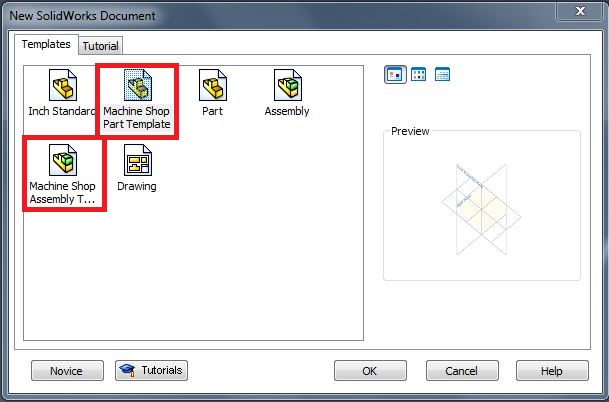 